Конспект урока окружающего мира в 3 «А» классе по программе« Школа 2100», раздел « Обитатели земли»Тема « Аквариум – маленькая искусственная экосистема»Цели: – Закрепить знания о компонентах экосистемы на примере экосистемы аквариума.– Ознакомить учащихся с обитателями аквариума.– Научиться поддерживать экосистему аквариума.Оборудование: аквариум с обитателями, иллюстрации аквариумных рыб и растений, плакат «Экосистема аквариума» из комплекта «Наглядные материалы по окружающему миру для 3-го класса», наборы для работы в группах, нэтбуки.Актуализация знаний и постановка учебной проблемы.Ребята вы знаете, что в нашем классе есть аквариум.-Что такое аквариум?Аквариум - сосуд с водой, наполненный водными жителями.Я тоже хочу создать свой маленький аквариум в маленькой баночке. Беру баночку, наливаю воды из — под крана и собираюсь поселить туда рыбок из аквариума. Дети возмущены моими действиями и не позволяют продолжить действия.-Почему нельзя поселить рыбок в мою банку? (нет условий для жизни рыбкам)Определяем проблему урока.- На какие вопросы мы будем искать ответы?-Можем ли мы назвать наш аквариум — маленькая эосистема? Аквариум – это экосистема?Вспоминают всё, что знают об экосистеме.Из каких частей состоит экосистема?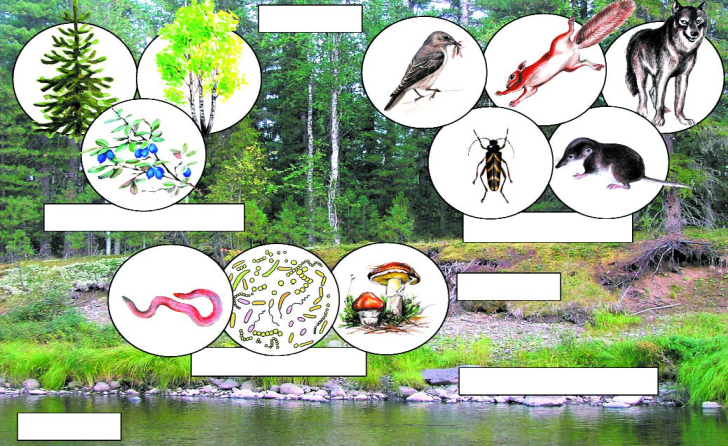 -Что такое искусственная экосистема?3.Совместное открытие знаний.Назовите все части экосистемы, которые мы можем найти в аквариуме. Живые организмы каких «профессий» мы там встретим? Водные растения «производители»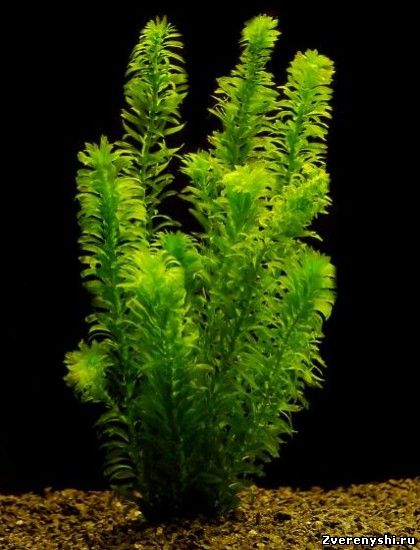 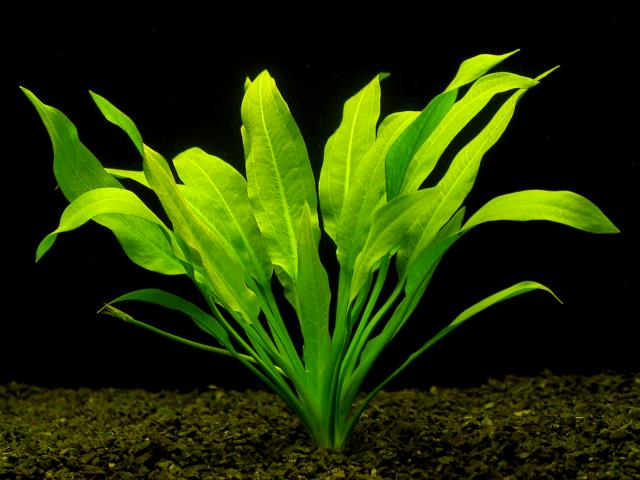 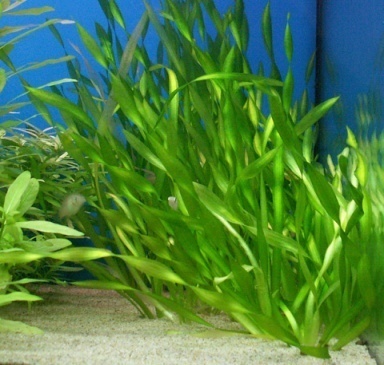 Назовите растение нашего аквариума (эхинодорус)Выборочное чтение и рассматривание рисунков стр.75.Прослушивание сообщения, подготовленного учащегося о растениях аквариума.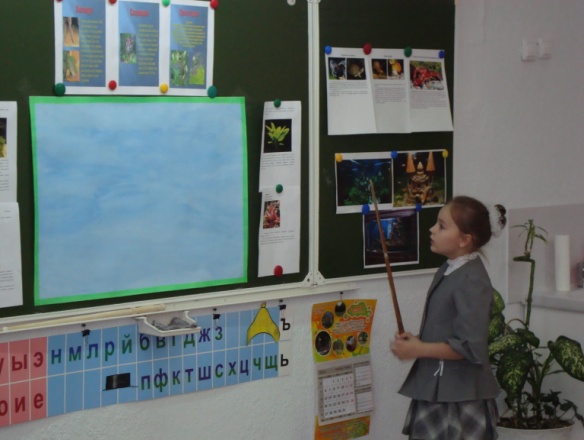 Аквариумные рыбки «потребители»Рассмотрим основные виды аквариумных рыбок.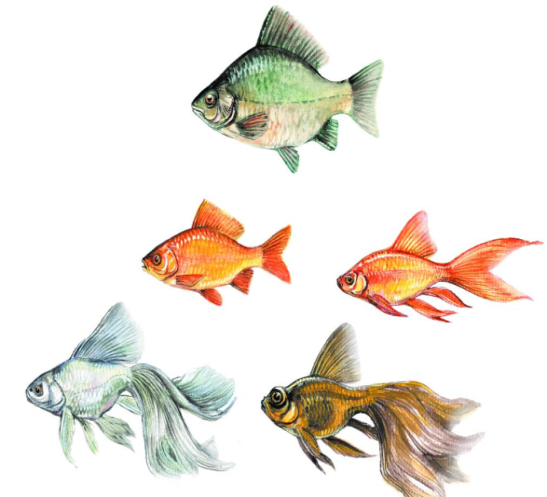 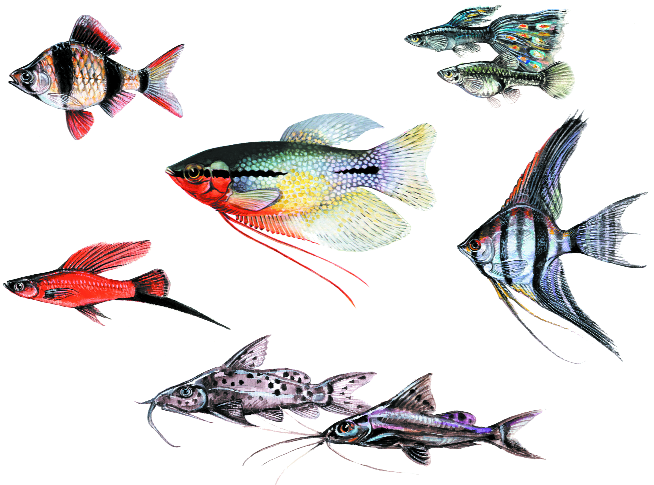 Выборочное чтение стр. учебника 75, прослушивание сообщения учащегося, просмотр видов рыбок на нэтбуках.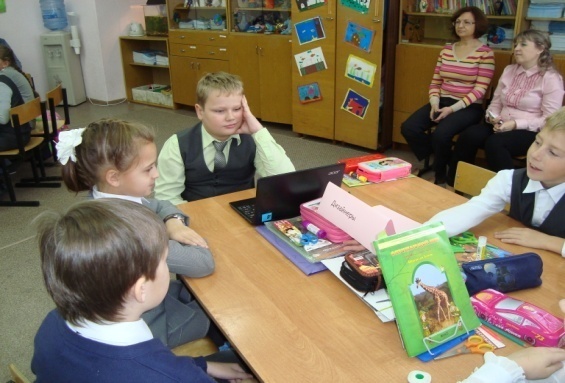 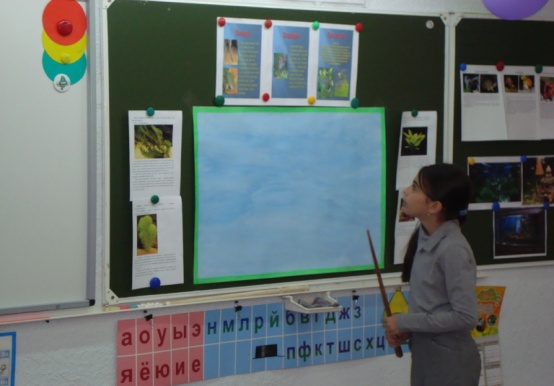 Жители аквариума «Мусорщики»Выборочное чтение стр. 77 о животных аквариума. Сообщение ученика о других обитателях аквариума.Назовите «мусорщиков» нашего аквариума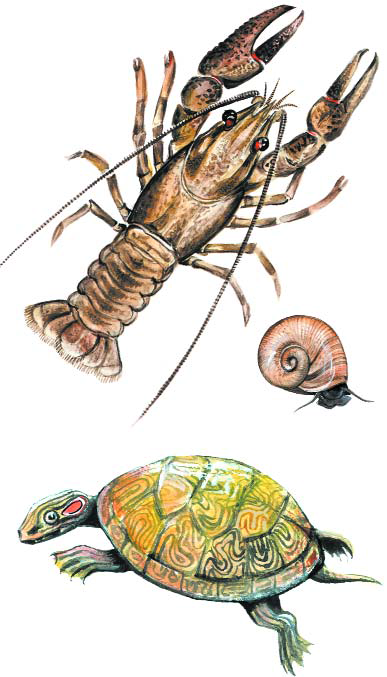 ( улитки -ампулярии, улитки — катушки, сомик)- Какую важную роль в экосистеме они играют?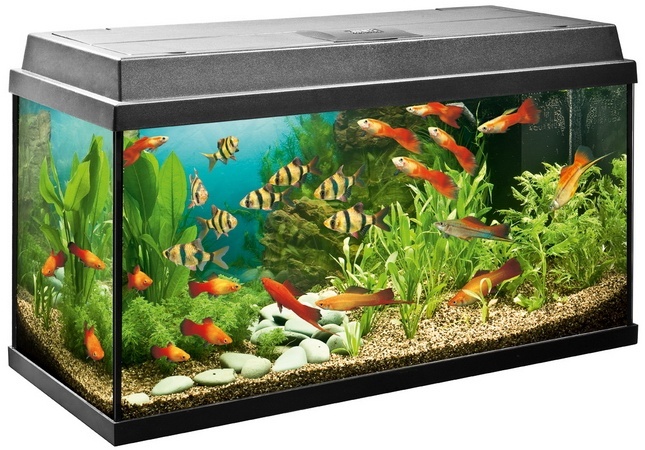 Что еще необходимо для комфортной жизни всех обитателей аквариума?Соблюдение правил оформления аквариума. Специальный грунт, компрессор, чистая вода и т. д. Об этом мы узнаем из сообщения учащегося .Если вы всерьез решите создать свою маленькую экосистему — аквариум, то найдите книгу об аквариумах  или обратитесь за советом к специалистам. Тогда ваш подводный мир получится по - настоящему  устойчивым и будет радовать вас долгое время.4.Применяем знания. Практическая работа в группах.Задача: создание проекта  аквариума для школьной рекреации.Ребята разбились на 4 группы:1- «производители»2- «потребители»3- «мусорщики»4- оформители аквариума.Используя наборы для творчества, ребята создают коллективную работу- проект аквариума.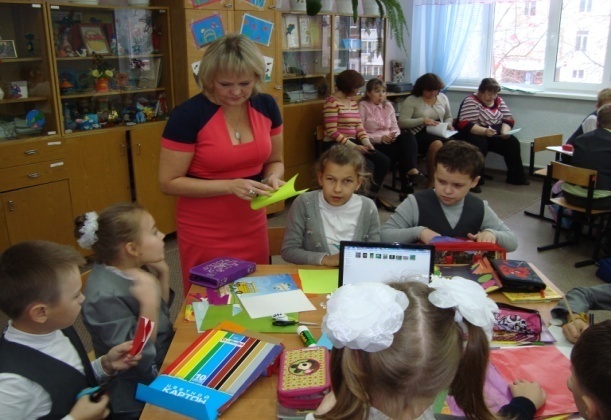 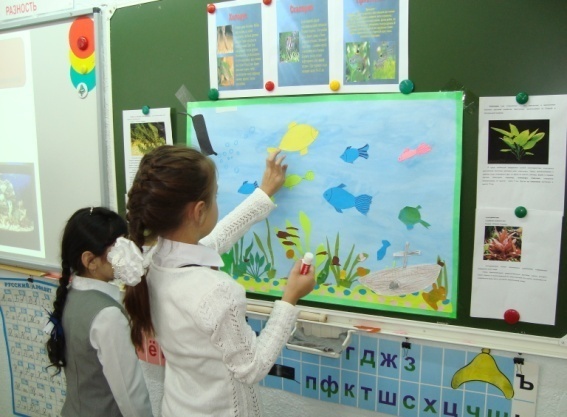 5.Рефлексия.Дайте определение аквариума, с учетом знаний , полученных на уроке.Аквариум — маленькая искусственная экосистема, населенная растениями и животными.Аквариум – это искусственная экосистема, в которой есть организмы разных «профессий», замкнутый круговорот, но существование экосистемы поддерживает человек-Перечисли  обитателей аквариума, которых ты знаешь?-Назови всех участников «круговорота веществ» в аквариуме .Домашнее задание: подготовиться к тесту, стр. в рабочей тетради 35-36.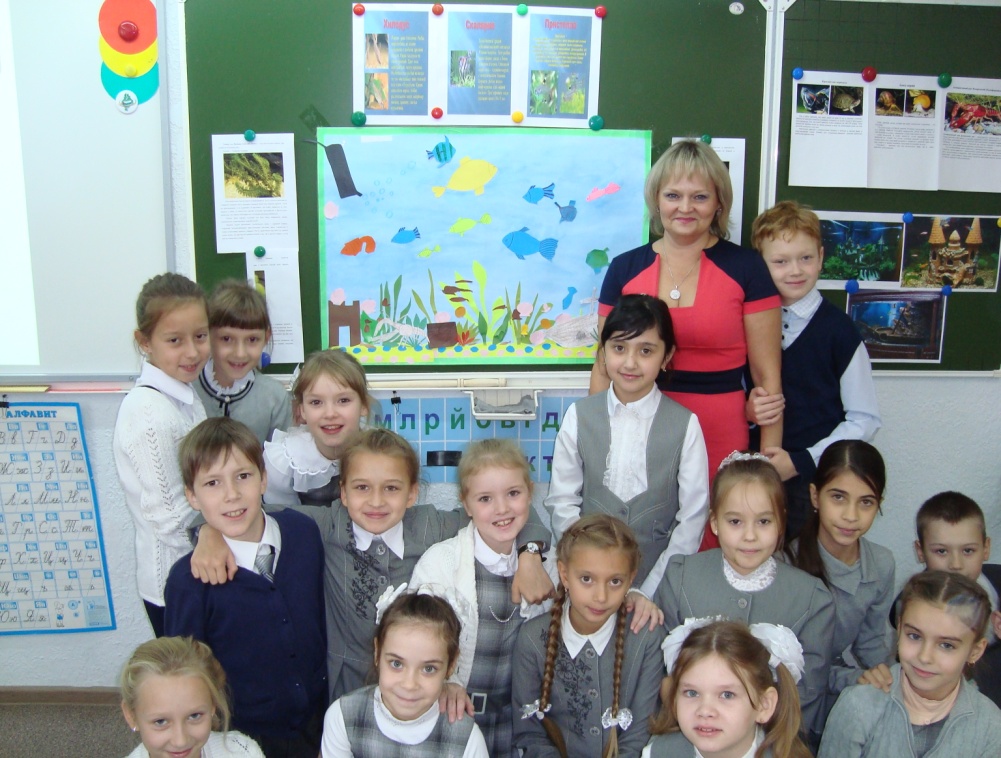 Примечание:Урок был проведен в рамках «Декады начальных класов». Использовались дифференцированные задания для слабомотивированных, высокомотивированных учеников  и задания для ученика с ОВЗ.В урок был включен ученик с ОВЗ Ахметзянов Эльдар, для которого было предусмотрено индивидуальные информационные «папки» и  творческое задание «Аквариум — маленькая экосистема» .